КВЕСТ В старшей разновозрастной группе «Буратино»«Путешествие в далекий космос»Цель: активизировать и закрепить знания и представления детей о космосе, планетах Солнечной системы, звёздах, космонавтах (первый  космонавт).Задачи:- повышать у детей познавательную и творческую активность;- обогащать и расширять кругозор детей посредством интеграции всех образовательных областей в ходе подготовки и проведения квеста;- развивать у детей интеллект, воображение, память, внимание;- развивать коммуникативные качества детей;- способствовать сплочению детского коллектива;- воспитывать у детей доброжелательность и взаимопомощь.Подготовительная работа:Занятия, беседы, игры в группах, выставки творческих работ детей на тему «Космос».Ход квеста:Ведущей: Здравствуйте ребята, по пути к вам, я заглянула в гости и на другие планеты. Когда я очутились на планете Земля, я обнаружила, что сундук с подарками для вас закрыт, а я  потеряла ключ  на другой планете. Ключ от сундука не простой, он состоит из букв. У меня осталась только одна буква («Н»). Если мы не найдем остальные буквы, то я не смогу открыть сундук и подарить вам подарки.Пожалуйста, помогите мне найти все детали ключа, чтобы открыть сундук. Поможете?Дети: Да!Ведущий:  Тогда вам нужно отправиться в путешествие по планетам и отыскать все детали ключа. Только будьте внимательны, на каждой планете вас будут ждать испытания. За каждое выполненное задание вы будете получать букву. Ведущий:     Предлагаю, вам  отправиться в путешествие на космической ракете полетим по планетам.- Космонавты, готовы к полету? Нас ждут звезды!  - Завели моторы! (вращение прямыми руками)- Соединили контакты! (соединяют пальцы рук в замок)- Приготовились к полету! (приседают, руки вверху)- 5,4,3,2,1! Пуск! (поднимаются, подпрыгивают).(Г)1 планета Меркурий:  Игра «Четвертый лишний». (А)2 планета Венера: Подвижная игра «Ждут нас быстрые ракеты».По залу раскладываются обручи-ракеты. По количеству их на несколько штук меньше, чем играющих. Дети берутся за руки и идут по кругу со словами:Ждут нас быстрые ракеты,Для полёта на планеты.На какую захотим,На такую полетим!Но в игре один секрет:Опоздавшим, места нет!После последних слов дети разбегаются и занимают места в «ракетах» (если детей много, то можно усаживаться в одну ракету по два-три человека) и принимают разные космические позы. Те, кому не досталось места в ракете, выбирают самые интересные и красивые позы космонавтов. Затем все становятся опять вкруг, и игра начинается сначала.(Г)3 планета Марс: Игра «Собери созвездие».(А)4 планета Юпитер: Загадки:Сверкая огромным хвостом в темноте,Несется среди ярких звезд в пустоте,Она не звезда, не планета,Загадка Вселенной… (Комета)Освещает ночью путь,Звездам не дает заснуть.Пусть все спят, ей не до сна,В небе светит нам… (Луна)До Луны не может птицаДолететь и прилуниться,Но зато умеет этоДелать быстрая… (Ракета)У ракеты есть водитель,Невесомости любитель.По-английски: «астронавт»,А по-русски … (Космонавт)Самый первый в КосмосеЛетел с огромной скоростьюОтважный русский пареньНаш космонавт …. (Гагарин)Специальный космический есть аппарат,Сигналы на Землю он шлет всем подряд,И как одинокий путникЛетит по орбите … (спутник)(Р)5 планета Сатурн: Подвижная игра  «Космостарт»Дети располагаются на одной стороне площадки, возле них — пустые корзинки. На другой стороне находится корзинки с «метеоритами» (мячами). Дети бегут одновременно каждый к своей корзинке берут «метеорит», зажимают его между ног и возвращаются, обратно прыгая, кладут его в свою корзинку, затем снова бегут за другими «метеоритом». Игра продолжается до тех пор, пока не перенесут все «метеориты». Кто сделает это раньше, тот и выиграл.(И)6 планета Уран: Игра «Разрезные картинки»Игра «Невесомость»Дети свободно располагаются в зале, делают «ласточку» и стоят как можно дольше. Дети, вставшие на вторую ногу, садятся на места. Выигрывает ребенок, простоявший на одной ноге дольше всех.Ведущий: ребята, какое слово у нас получилось?Дети: «ГАГАРИН».Ведущий: Верно! А кто такой Гагарин?(Ответы детей)Ведущий: Вы настоящие знатоки космоса! И за вашу помощь я дарю вам подарки из моего сундука.Игра «Четвертый лишний»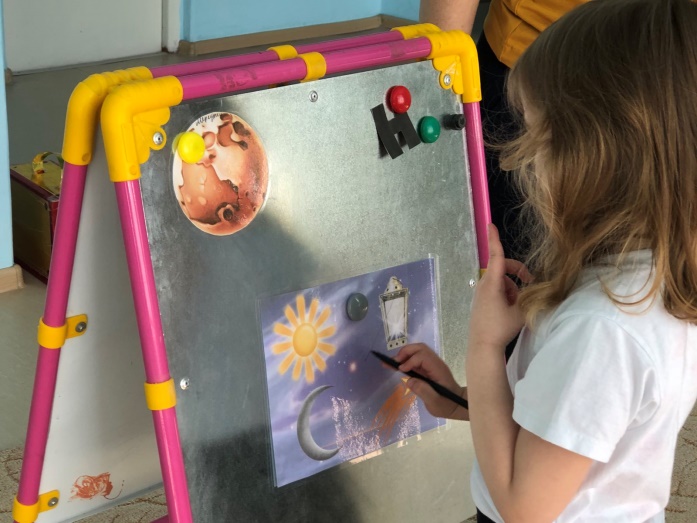 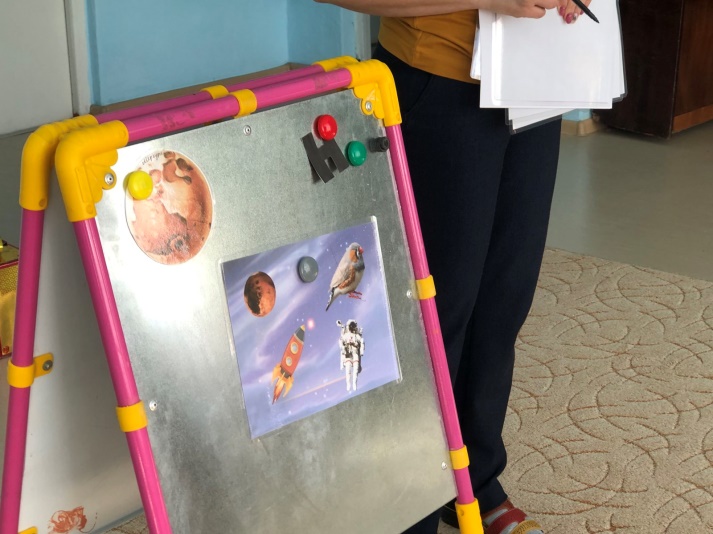 Подвижная игра «Ждут нас быстрые ракеты».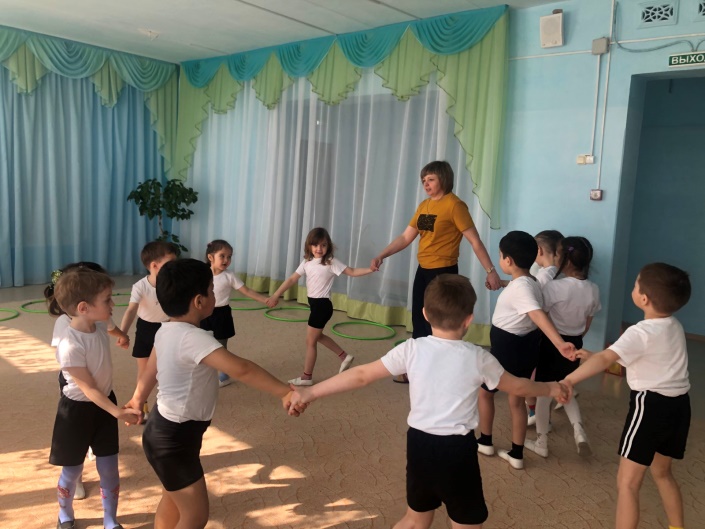 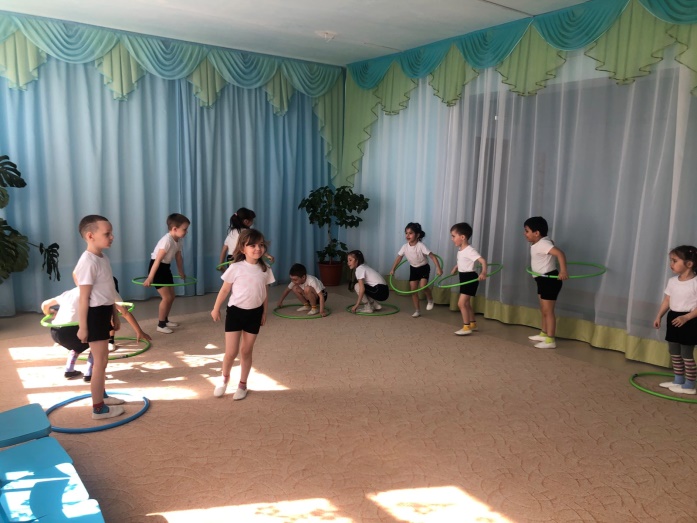 Игра «Собери созвездие».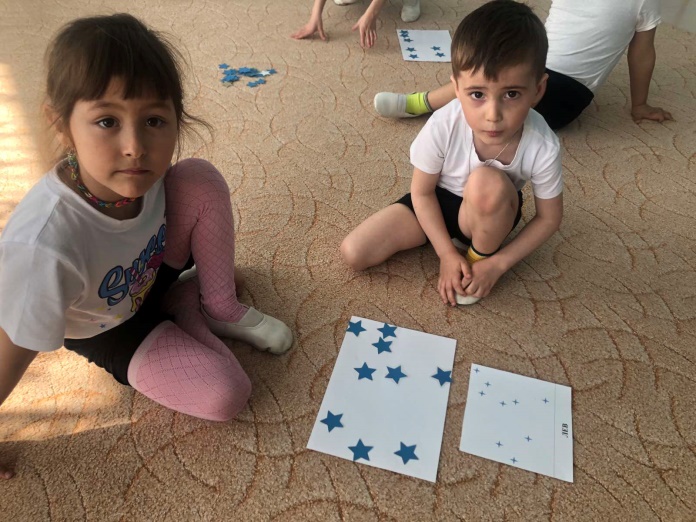 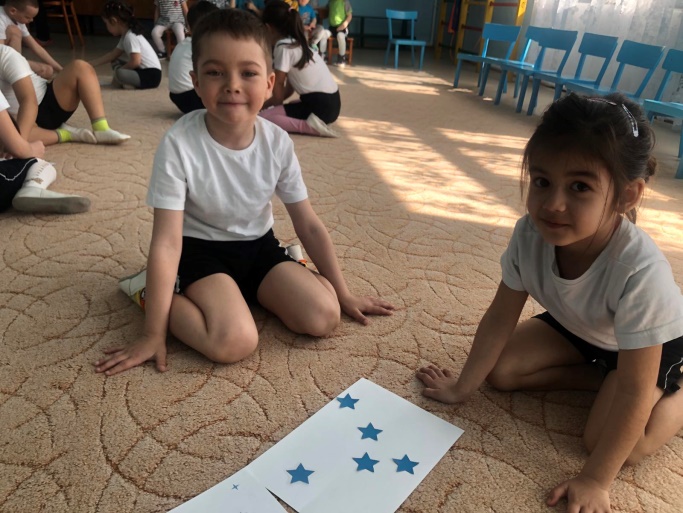 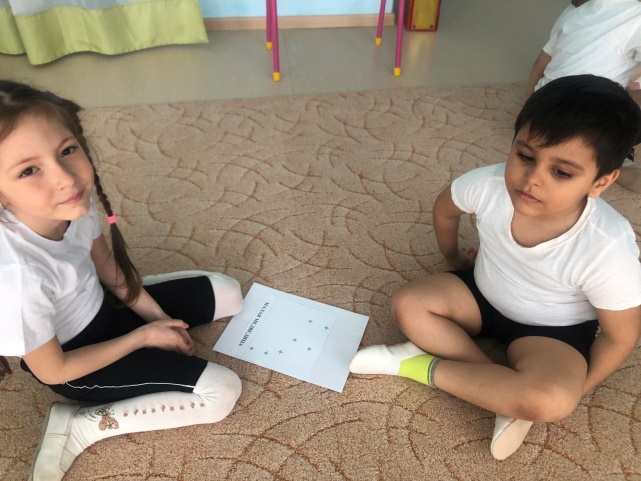  Подвижная игра «Космостарт»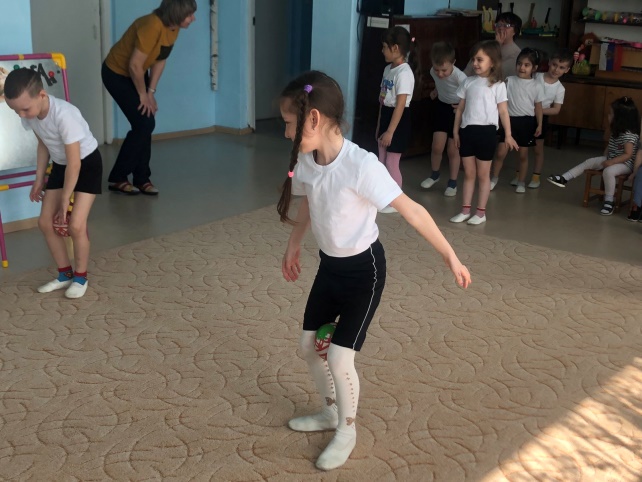 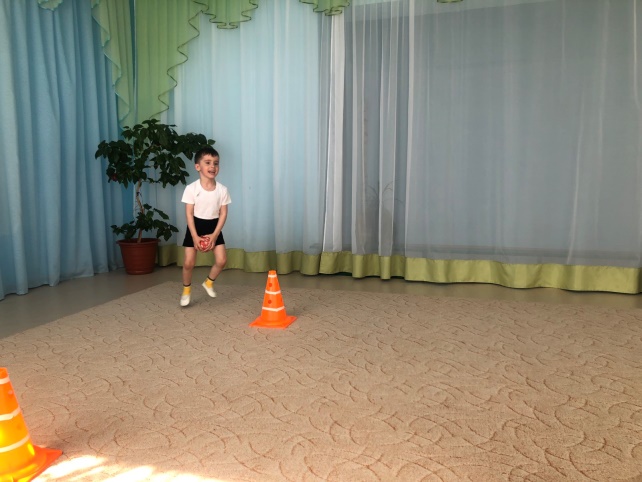 Игра «Разрезные картинки»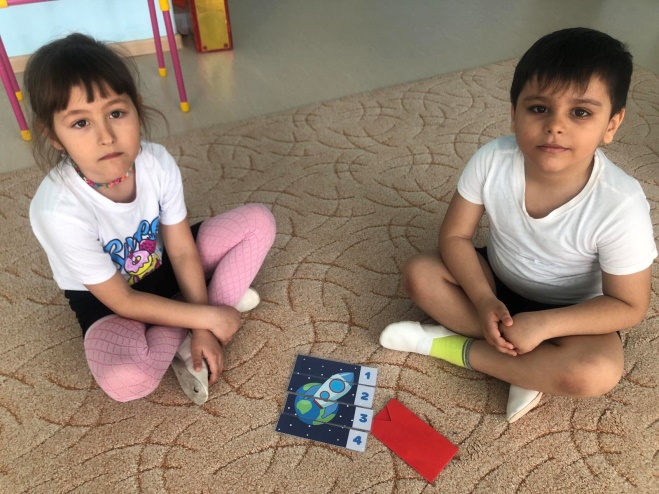 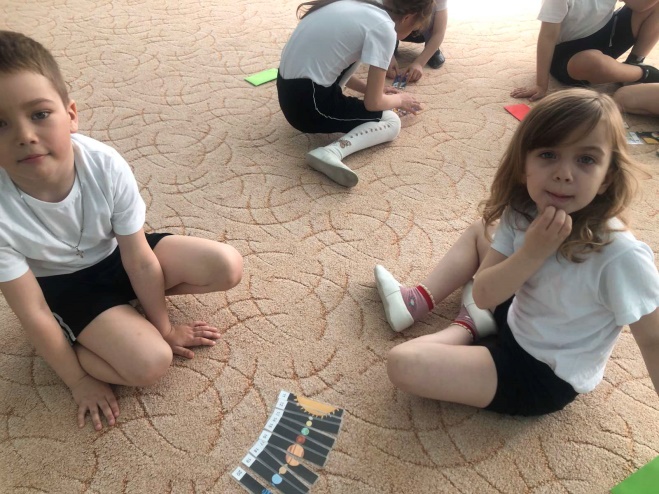 Игра «Невесомасть»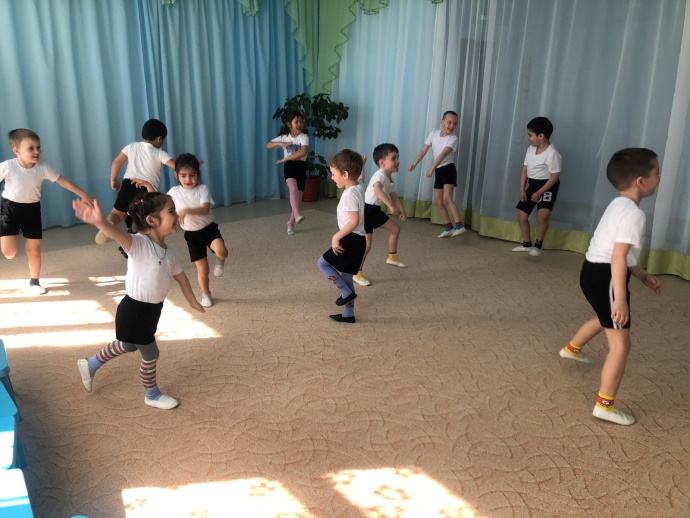 